ASSEMBLEA PROVINCIALEISCRITTI FEDERAZIONE UIL SCUOLA RUA PER LA NOMINA DEI ELEGATI AI CONGRESSIVenerdì 16 febbraio 2017, dalle ore 15,30 alle ore 18,00 nell’auditorium dell’Istituto Superiore “Guido Natta” in Via Europa a Bergamo, si svolgerà l’assemblea sindacale.Ordine del giorno:presentazione dei punti salienti del CCNL comparto scuola 2016/18;sostegno agli oltre 1.000 docenti della Scuola Primaria della provincia di Bergamo inseriti nelle graduatorie GAE con riserva per il mantenimento del ruolo e della graduatoria;elezione dei delegati per il congresso provinciale, regionale e nazionale.Segreteria ProvincialeClaudio SaettaGiuseppe Mandurrino
Pietro SalvatoreFrancesco SpinaDa affiggere all’albo sindacale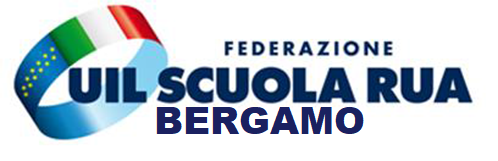 FEDERAZIONE UIL SCUOLA RUA BERGAMOVia San Bernardino 72/E - BERGAMOTel e fax 035/221211www.uilscuolabergamo.itbergamo@uilscuola.it